Miraflores, 03 de abril del 2018CRUCERO PULLMANTUR“Antillas y Caribe Sur”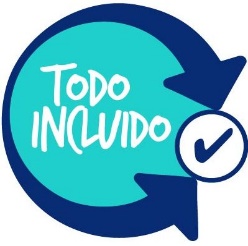 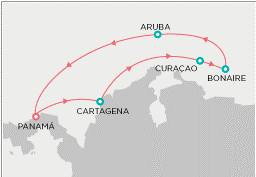 INCLUYE:Boleto aéreo Lima – Panamá – Lima vía Copa Airlines.Traslado Aeropuerto - Hotel (Servicio Regular).01 noche Pre Crucero en el Wyndham Garden Obarrio o Similar (Con Desayuno)Traslado Hotel – Puerto (Servicio Regular).07 noches de Crucero, Antillas y Caribe Sur con el plan TODO INCLUIDOImpuesto de puerto $250La propina de $95 por persona esta incluido en el precio.Bebidas alcohólicas y no alcohólicas ilimitadasAlimentación completa Traslados Puerto – Aeropuerto (Servicio Regular).PRECIOS POR PERSONA EN DOLARES AMERICANOS:ITINERARIO AÉREO:OLVIDESE DEL PRECIO DEL CRUCERO CON EL TODO INCLUIDO:Disfrutara de un servicio de comidas de gran calidad, desayuno, snacks, almuerzo, merienda, cena y buffet de medianoche, bebidas incluidas en el precio: agua, té, café, té helado, también incluye: cafés, refrescos, cervezas, vinos licores y combinados sin límite en todos los bares, restaurantes y discotecas del barco. Gaseosas y Refrescos: té, café, frescos servidos en vaso.Cervezas:  Mahou o Kronenbourg o Miller Genuine Draft.Vinos y Cavas: Vega del Castill, Navarra, Cava Jaume Serra, etc. Combinados: Ballantines, Beefeater, Cacique, Bacardi Silver, Eristoff, etc.Vermouths, Licores, Cócteles y Bebidas Energéticas: Martini, Soberano, Irish Cream, Lemoncello, Mojito, Margarita, etc.Acceso y uso de instalaciones. Participación de todos los programas de animación y actividades.Espectaculares shows.Acceso a todos los salones y bares.Música en vivo.Fitness center y pista de footing al aire libre.Todas las piscinas, jacuzzis y solárium.Pista de Baloncesto (Monarch).Biblioteca.Discoteca.Entretenimiento en zona piscina.Instalaciones, clubs y entretenimiento para niños y jóvenes.Selección de películas abordo y canales de televisión.NO INCLUIDO:Tasas gubernamentales de entrada y salida a cualquiera de los países incluidos en el itinerario, que serán abonados directamente por el pasajero en caso de ser requerido por las autoridades locales, tasas turísticas por alojamiento.Exceso de equipajes.Certificados de vacunación.Tiendas Duty Free.Internet y wifi en las zonas reservadas.Mini bar, servicio habitaciones 24 horas, servicio de niñera, servicio de lavandería y planchado.Llamadas telefónicas o mensajes a tierra.Servicio médico.Excursiones en tierra.En general, cualquier otro servicio que figure expresamente en el apartado de “servicios Opcionales”, en el apartado “The Waves Yacht Club” y en el “Gran Class”, o no conste específicamente detallado en el programa/oferta, o no esté contratado expresamente por el consumidor y por lo tanto no aparezca en el contrato y documentación que se le entrega en el momento de la formalización del contrato.     Reserva tu PACK DE EXCURSIONES: Puedes elegir entre tres tipos de experiencias para             disfrutarlas:CONOCE: Para los pasajeros que disfruten descubriendo lugares en compañía. Esta opción, incluye transporte y pack informativo e introducción por parte de un miembro del staff. Grupos standard. Disfruta de 3 ó 4 excursiones desde $129.00DESCUBRE: Para los que quieran ir un poco más allá en sus visitas. Esta opción es para grupos medianos, e incluye transporte, guía, ruta turística o actividad guiada. Disfruta de 3 ó 4 excursiones a partir de $159SIENTE: Para los pasajeros que quieran disfrutar de una experiencia única y personalizada. Opción para grupos reducidos incluye además eventos especiales y originales que la convertirán en una experiencia inolvidable. 3 ó 4 excursiones desde $305NOTAS Y RESTRICCIONES:Todos los precios son por persona en dólares americanos. Precios aplican para pagos en efectivo, pagos con TC consultar.Tarifas válidas para compra hasta el día 29 de marzo o hasta agotar Stock. RESERVA: Bajo pre-pago de $750.00  No reembolsables.  Pago total 15 días después del primer pago. ANULACIONES: cancelaciones: Una vez hecho el pago la reserva se penalizará al 100%.NO SHOWS: Se penalizará el 100% 
CAMBIOS DE FECHA: No son permitidos por tratarse de salidas en grupo. 
ITINERARIO Y VUELOS: sujetos a variación según disposición de la línea aérea.Entrega de los boletos y vouchers se realizarán 48 horas antes de la fecha de salida.Todos los precios de las excursiones son referenciales a confirmar al momento de la reservaQue llevar para poder abrir la cuenta a bordoTodos los pasajeros tienen la obligación de abrir una cuenta a bordo. Necesitarás llevar al crucero una tarjeta de crédito (no se aceptan tarjetas de débito) o en su defecto un depósito en efectivo de 200€/$ por pasajero, en concepto de depósito por la cabina.  De este depósito o de tu tarjeta de crédito se descontará cualquier compra o servicio extra dentro del crucero, así como las propinas en el caso no estar pre pagadas.Es necesario, siempre, verificar el peso de la maleta permitido por la línea aérea y en caso de tener alguna conexión también tomar previsiones.La empresa no reconocerá derecho de devolución alguno, por el uso de servicios de terceros ajenos al servicio contratado, que no hayan sido autorizados previamente por escrito por la empresa."El crucero" se reserva el derecho de asignar la ubicación de las habitaciones solicitadas, de acuerdo a la disponibilidad y a la llegada del huésped.El seguro de asistencia Travel Ace deberá ser tomado por el pasajero juntamente con la reserva del crucero. Una vez confirmado y pagado el seguro no se podrá anular.Si en el momento de tomar la reserva estamos dentro de los 90 días (Periodo de Cancelación), esta reserva deberá incluir o declinar el seguro de protección.Se recomienda tomar el seguro de cancelación (*)Los traslados brindados son en servicio regular teniendo las siguientes condiciones: El operador que ofrece el servicio esta detallado en el voucher entregado al cliente, es muy importante que reconozcan al operador por el cartel y el uniforme con el nombre del operador. Al regreso deben reconfirmar el servicio y la hora del recojo dos días antes de salida, esto lo hace en las mismas oficinas del operador dentro del hotel o por el teléfono detallado en el voucher. Debe de tener en cuenta que todos los traslados de llegada, salida del aeropuerto, hotel y las excursiones, deberá de esperar al transportista, en el lugar indicado y horario establecido (la información de horarios se les comunicará en el destino final). Si esto no sucediera el transportista no está en la obligación de esperar y continuará con su ruta programada. Por lo tanto si no cumple con los horarios establecidos y no accede a su servicio, no es responsabilidad del transportista; ni está sujeto a reclamaciones o reembolsos hacia la entidad prestadora del servicio. Cualquier incidencia presentada en el hotel o en el transporte es importante dejarlo registrado en el destino. Luego a su retorno informar a la agencia para proceder con las averiguaciones respectivas. La empresa no reconocerá derecho de devolución alguno, por el uso de servicios de terceros, ajenos al servicio contratado y que no hayan sido autorizados previamente por escrito por la empresa. Permiso notarial en caso de viajar con menores de edad. (Firmado por ambos padres). Todos los documentos obligatorios para viajar según el destino, son responsabilidad del pasajero tenerlos vigentes al momento de su viaje.Tarifas no permiten cambios, no reembolsables, no endosables, no transferibles. Precios sujetos a cambio sin previo aviso.Programas sujetos a variación de las frecuencias de vuelos según disposición de la línea aérea. Debido a los múltiples cambios que ocurren diariamente en turismo estos precios deben ser confirmados a la hora de hacer la reserva. FECHAPUERTOS DE ESCALA27 JulioCOLÓN, PANAMÁ28 JulioCARTAGENA, COLOMBIA29 JulioNAVEGACIÓN30 JulioWILLEMSTAD, CURACAO31 JulioKRALENDIJK, BONAIRE01 AgostoORANJESTAD, ARUBA02 AgostoNAVEGACIÓN03 AgostoCOLÓN, PANAMÁCABINA DOBLECABINA INTERNA “L”$1,622CABINA EXTERNA “E”$1,729VUELOFECHARUTARUTASALELLEGACM-43626 JULIOLIMAPANAMA02:3506:11CM-48903 AGOSTOPANAMALIMA18:5122:30